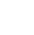 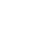 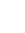 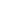 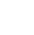 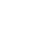 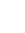 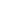 Caterina Balzo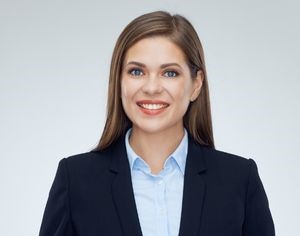 Caterina BalzoEsperienze LavorativeArizona Airline | Milano Linate Addetta Senior Biglietteria Aeroportuale • 2015 – in corsoPresto assistenza ai passeggeri al Desk della Biglietteria dell'aeroporto, occupandomi di:  Prenotazioni ex novo, realizzazione tariffe e biglietti  Riprotezioni involontarie e relativa assistenza  Prenotazione servizi accessori, es. eccedenza bagaglio, assistenza ai passeggeri con mobilità ridotta, esigenze alimentari  Supporto al Team dedicato al traffico aeroportualeCargo s.r.l. | Milano Malpensa Addetta Operazioni Cargo • 2013 - 2015Mi sono occupata di operazioni di logistica legate al cargo aereo:  Assistenza documentale per merce in importazione ed esportazione  Assistenza in rampa per i voli dedicati alle merci  Assistenza e movimentazione della postaIstruzioneLiceo Linguistico Galileo Galilei | Brescia • 2012Maturità Linguistica | Votazione: 78/100Lingue ITALIANO: Madrelingua  INGLESE: C2  FRANCESE: C2  TEDESCO: C1  SPAGNOLO: B2Corsi di AggiornamentoHo partecipato ai corsi di Arizona Airline:  Migliora le tue capacità di ascolto  Esamina i documenti di viaggio  Gestione delle merci pericolose  Applicazione delle tariffe aeroportualiRiconoscimentiOnorificenza di terzo livello Arizona Airline per aver prestatobrillantemente assistenza durante l'allarme bomba del novembre2020 presso l'Aeroporto di Milano LinateAutorizzo il trattamento dei miei dati personali presenti nel CV ai sensi del D.Lgs. 196/2003 “Codice in materia di protezione dei dati personali” e del GDPR (Reg. UE 2016/679)Esperienze LavorativeArizona Airline | Milano Linate Addetta Senior Biglietteria Aeroportuale • 2015 – in corsoPresto assistenza ai passeggeri al Desk della Biglietteria dell'aeroporto, occupandomi di:  Prenotazioni ex novo, realizzazione tariffe e biglietti  Riprotezioni involontarie e relativa assistenza  Prenotazione servizi accessori, es. eccedenza bagaglio, assistenza ai passeggeri con mobilità ridotta, esigenze alimentari  Supporto al Team dedicato al traffico aeroportualeCargo s.r.l. | Milano Malpensa Addetta Operazioni Cargo • 2013 - 2015Mi sono occupata di operazioni di logistica legate al cargo aereo:  Assistenza documentale per merce in importazione ed esportazione  Assistenza in rampa per i voli dedicati alle merci  Assistenza e movimentazione della postaIstruzioneLiceo Linguistico Galileo Galilei | Brescia • 2012Maturità Linguistica | Votazione: 78/100Lingue ITALIANO: Madrelingua  INGLESE: C2  FRANCESE: C2  TEDESCO: C1  SPAGNOLO: B2Corsi di AggiornamentoHo partecipato ai corsi di Arizona Airline:  Migliora le tue capacità di ascolto  Esamina i documenti di viaggio  Gestione delle merci pericolose  Applicazione delle tariffe aeroportualiRiconoscimentiOnorificenza di terzo livello Arizona Airline per aver prestatobrillantemente assistenza durante l'allarme bomba del novembre2020 presso l'Aeroporto di Milano LinateAutorizzo il trattamento dei miei dati personali presenti nel CV ai sensi del D.Lgs. 196/2003 “Codice in materia di protezione dei dati personali” e del GDPR (Reg. UE 2016/679)Via Francesco Petrarca. 7MilanoEsperienze LavorativeArizona Airline | Milano Linate Addetta Senior Biglietteria Aeroportuale • 2015 – in corsoPresto assistenza ai passeggeri al Desk della Biglietteria dell'aeroporto, occupandomi di:  Prenotazioni ex novo, realizzazione tariffe e biglietti  Riprotezioni involontarie e relativa assistenza  Prenotazione servizi accessori, es. eccedenza bagaglio, assistenza ai passeggeri con mobilità ridotta, esigenze alimentari  Supporto al Team dedicato al traffico aeroportualeCargo s.r.l. | Milano Malpensa Addetta Operazioni Cargo • 2013 - 2015Mi sono occupata di operazioni di logistica legate al cargo aereo:  Assistenza documentale per merce in importazione ed esportazione  Assistenza in rampa per i voli dedicati alle merci  Assistenza e movimentazione della postaIstruzioneLiceo Linguistico Galileo Galilei | Brescia • 2012Maturità Linguistica | Votazione: 78/100Lingue ITALIANO: Madrelingua  INGLESE: C2  FRANCESE: C2  TEDESCO: C1  SPAGNOLO: B2Corsi di AggiornamentoHo partecipato ai corsi di Arizona Airline:  Migliora le tue capacità di ascolto  Esamina i documenti di viaggio  Gestione delle merci pericolose  Applicazione delle tariffe aeroportualiRiconoscimentiOnorificenza di terzo livello Arizona Airline per aver prestatobrillantemente assistenza durante l'allarme bomba del novembre2020 presso l'Aeroporto di Milano LinateAutorizzo il trattamento dei miei dati personali presenti nel CV ai sensi del D.Lgs. 196/2003 “Codice in materia di protezione dei dati personali” e del GDPR (Reg. UE 2016/679)Esperienze LavorativeArizona Airline | Milano Linate Addetta Senior Biglietteria Aeroportuale • 2015 – in corsoPresto assistenza ai passeggeri al Desk della Biglietteria dell'aeroporto, occupandomi di:  Prenotazioni ex novo, realizzazione tariffe e biglietti  Riprotezioni involontarie e relativa assistenza  Prenotazione servizi accessori, es. eccedenza bagaglio, assistenza ai passeggeri con mobilità ridotta, esigenze alimentari  Supporto al Team dedicato al traffico aeroportualeCargo s.r.l. | Milano Malpensa Addetta Operazioni Cargo • 2013 - 2015Mi sono occupata di operazioni di logistica legate al cargo aereo:  Assistenza documentale per merce in importazione ed esportazione  Assistenza in rampa per i voli dedicati alle merci  Assistenza e movimentazione della postaIstruzioneLiceo Linguistico Galileo Galilei | Brescia • 2012Maturità Linguistica | Votazione: 78/100Lingue ITALIANO: Madrelingua  INGLESE: C2  FRANCESE: C2  TEDESCO: C1  SPAGNOLO: B2Corsi di AggiornamentoHo partecipato ai corsi di Arizona Airline:  Migliora le tue capacità di ascolto  Esamina i documenti di viaggio  Gestione delle merci pericolose  Applicazione delle tariffe aeroportualiRiconoscimentiOnorificenza di terzo livello Arizona Airline per aver prestatobrillantemente assistenza durante l'allarme bomba del novembre2020 presso l'Aeroporto di Milano LinateAutorizzo il trattamento dei miei dati personali presenti nel CV ai sensi del D.Lgs. 196/2003 “Codice in materia di protezione dei dati personali” e del GDPR (Reg. UE 2016/679)+39 333 123 45 67Esperienze LavorativeArizona Airline | Milano Linate Addetta Senior Biglietteria Aeroportuale • 2015 – in corsoPresto assistenza ai passeggeri al Desk della Biglietteria dell'aeroporto, occupandomi di:  Prenotazioni ex novo, realizzazione tariffe e biglietti  Riprotezioni involontarie e relativa assistenza  Prenotazione servizi accessori, es. eccedenza bagaglio, assistenza ai passeggeri con mobilità ridotta, esigenze alimentari  Supporto al Team dedicato al traffico aeroportualeCargo s.r.l. | Milano Malpensa Addetta Operazioni Cargo • 2013 - 2015Mi sono occupata di operazioni di logistica legate al cargo aereo:  Assistenza documentale per merce in importazione ed esportazione  Assistenza in rampa per i voli dedicati alle merci  Assistenza e movimentazione della postaIstruzioneLiceo Linguistico Galileo Galilei | Brescia • 2012Maturità Linguistica | Votazione: 78/100Lingue ITALIANO: Madrelingua  INGLESE: C2  FRANCESE: C2  TEDESCO: C1  SPAGNOLO: B2Corsi di AggiornamentoHo partecipato ai corsi di Arizona Airline:  Migliora le tue capacità di ascolto  Esamina i documenti di viaggio  Gestione delle merci pericolose  Applicazione delle tariffe aeroportualiRiconoscimentiOnorificenza di terzo livello Arizona Airline per aver prestatobrillantemente assistenza durante l'allarme bomba del novembre2020 presso l'Aeroporto di Milano LinateAutorizzo il trattamento dei miei dati personali presenti nel CV ai sensi del D.Lgs. 196/2003 “Codice in materia di protezione dei dati personali” e del GDPR (Reg. UE 2016/679)Esperienze LavorativeArizona Airline | Milano Linate Addetta Senior Biglietteria Aeroportuale • 2015 – in corsoPresto assistenza ai passeggeri al Desk della Biglietteria dell'aeroporto, occupandomi di:  Prenotazioni ex novo, realizzazione tariffe e biglietti  Riprotezioni involontarie e relativa assistenza  Prenotazione servizi accessori, es. eccedenza bagaglio, assistenza ai passeggeri con mobilità ridotta, esigenze alimentari  Supporto al Team dedicato al traffico aeroportualeCargo s.r.l. | Milano Malpensa Addetta Operazioni Cargo • 2013 - 2015Mi sono occupata di operazioni di logistica legate al cargo aereo:  Assistenza documentale per merce in importazione ed esportazione  Assistenza in rampa per i voli dedicati alle merci  Assistenza e movimentazione della postaIstruzioneLiceo Linguistico Galileo Galilei | Brescia • 2012Maturità Linguistica | Votazione: 78/100Lingue ITALIANO: Madrelingua  INGLESE: C2  FRANCESE: C2  TEDESCO: C1  SPAGNOLO: B2Corsi di AggiornamentoHo partecipato ai corsi di Arizona Airline:  Migliora le tue capacità di ascolto  Esamina i documenti di viaggio  Gestione delle merci pericolose  Applicazione delle tariffe aeroportualiRiconoscimentiOnorificenza di terzo livello Arizona Airline per aver prestatobrillantemente assistenza durante l'allarme bomba del novembre2020 presso l'Aeroporto di Milano LinateAutorizzo il trattamento dei miei dati personali presenti nel CV ai sensi del D.Lgs. 196/2003 “Codice in materia di protezione dei dati personali” e del GDPR (Reg. UE 2016/679)caterina.balzo@gmail.comEsperienze LavorativeArizona Airline | Milano Linate Addetta Senior Biglietteria Aeroportuale • 2015 – in corsoPresto assistenza ai passeggeri al Desk della Biglietteria dell'aeroporto, occupandomi di:  Prenotazioni ex novo, realizzazione tariffe e biglietti  Riprotezioni involontarie e relativa assistenza  Prenotazione servizi accessori, es. eccedenza bagaglio, assistenza ai passeggeri con mobilità ridotta, esigenze alimentari  Supporto al Team dedicato al traffico aeroportualeCargo s.r.l. | Milano Malpensa Addetta Operazioni Cargo • 2013 - 2015Mi sono occupata di operazioni di logistica legate al cargo aereo:  Assistenza documentale per merce in importazione ed esportazione  Assistenza in rampa per i voli dedicati alle merci  Assistenza e movimentazione della postaIstruzioneLiceo Linguistico Galileo Galilei | Brescia • 2012Maturità Linguistica | Votazione: 78/100Lingue ITALIANO: Madrelingua  INGLESE: C2  FRANCESE: C2  TEDESCO: C1  SPAGNOLO: B2Corsi di AggiornamentoHo partecipato ai corsi di Arizona Airline:  Migliora le tue capacità di ascolto  Esamina i documenti di viaggio  Gestione delle merci pericolose  Applicazione delle tariffe aeroportualiRiconoscimentiOnorificenza di terzo livello Arizona Airline per aver prestatobrillantemente assistenza durante l'allarme bomba del novembre2020 presso l'Aeroporto di Milano LinateAutorizzo il trattamento dei miei dati personali presenti nel CV ai sensi del D.Lgs. 196/2003 “Codice in materia di protezione dei dati personali” e del GDPR (Reg. UE 2016/679)Esperienze LavorativeArizona Airline | Milano Linate Addetta Senior Biglietteria Aeroportuale • 2015 – in corsoPresto assistenza ai passeggeri al Desk della Biglietteria dell'aeroporto, occupandomi di:  Prenotazioni ex novo, realizzazione tariffe e biglietti  Riprotezioni involontarie e relativa assistenza  Prenotazione servizi accessori, es. eccedenza bagaglio, assistenza ai passeggeri con mobilità ridotta, esigenze alimentari  Supporto al Team dedicato al traffico aeroportualeCargo s.r.l. | Milano Malpensa Addetta Operazioni Cargo • 2013 - 2015Mi sono occupata di operazioni di logistica legate al cargo aereo:  Assistenza documentale per merce in importazione ed esportazione  Assistenza in rampa per i voli dedicati alle merci  Assistenza e movimentazione della postaIstruzioneLiceo Linguistico Galileo Galilei | Brescia • 2012Maturità Linguistica | Votazione: 78/100Lingue ITALIANO: Madrelingua  INGLESE: C2  FRANCESE: C2  TEDESCO: C1  SPAGNOLO: B2Corsi di AggiornamentoHo partecipato ai corsi di Arizona Airline:  Migliora le tue capacità di ascolto  Esamina i documenti di viaggio  Gestione delle merci pericolose  Applicazione delle tariffe aeroportualiRiconoscimentiOnorificenza di terzo livello Arizona Airline per aver prestatobrillantemente assistenza durante l'allarme bomba del novembre2020 presso l'Aeroporto di Milano LinateAutorizzo il trattamento dei miei dati personali presenti nel CV ai sensi del D.Lgs. 196/2003 “Codice in materia di protezione dei dati personali” e del GDPR (Reg. UE 2016/679)Profilo LinkedinEsperienze LavorativeArizona Airline | Milano Linate Addetta Senior Biglietteria Aeroportuale • 2015 – in corsoPresto assistenza ai passeggeri al Desk della Biglietteria dell'aeroporto, occupandomi di:  Prenotazioni ex novo, realizzazione tariffe e biglietti  Riprotezioni involontarie e relativa assistenza  Prenotazione servizi accessori, es. eccedenza bagaglio, assistenza ai passeggeri con mobilità ridotta, esigenze alimentari  Supporto al Team dedicato al traffico aeroportualeCargo s.r.l. | Milano Malpensa Addetta Operazioni Cargo • 2013 - 2015Mi sono occupata di operazioni di logistica legate al cargo aereo:  Assistenza documentale per merce in importazione ed esportazione  Assistenza in rampa per i voli dedicati alle merci  Assistenza e movimentazione della postaIstruzioneLiceo Linguistico Galileo Galilei | Brescia • 2012Maturità Linguistica | Votazione: 78/100Lingue ITALIANO: Madrelingua  INGLESE: C2  FRANCESE: C2  TEDESCO: C1  SPAGNOLO: B2Corsi di AggiornamentoHo partecipato ai corsi di Arizona Airline:  Migliora le tue capacità di ascolto  Esamina i documenti di viaggio  Gestione delle merci pericolose  Applicazione delle tariffe aeroportualiRiconoscimentiOnorificenza di terzo livello Arizona Airline per aver prestatobrillantemente assistenza durante l'allarme bomba del novembre2020 presso l'Aeroporto di Milano LinateAutorizzo il trattamento dei miei dati personali presenti nel CV ai sensi del D.Lgs. 196/2003 “Codice in materia di protezione dei dati personali” e del GDPR (Reg. UE 2016/679)Soft skillsLavoro sotto stressProblem solvingAffidabilitàAbilità relazionaliInformaticaPacchetto OfficePosta elettronicaSoftware biglietteriaEsperienze LavorativeArizona Airline | Milano Linate Addetta Senior Biglietteria Aeroportuale • 2015 – in corsoPresto assistenza ai passeggeri al Desk della Biglietteria dell'aeroporto, occupandomi di:  Prenotazioni ex novo, realizzazione tariffe e biglietti  Riprotezioni involontarie e relativa assistenza  Prenotazione servizi accessori, es. eccedenza bagaglio, assistenza ai passeggeri con mobilità ridotta, esigenze alimentari  Supporto al Team dedicato al traffico aeroportualeCargo s.r.l. | Milano Malpensa Addetta Operazioni Cargo • 2013 - 2015Mi sono occupata di operazioni di logistica legate al cargo aereo:  Assistenza documentale per merce in importazione ed esportazione  Assistenza in rampa per i voli dedicati alle merci  Assistenza e movimentazione della postaIstruzioneLiceo Linguistico Galileo Galilei | Brescia • 2012Maturità Linguistica | Votazione: 78/100Lingue ITALIANO: Madrelingua  INGLESE: C2  FRANCESE: C2  TEDESCO: C1  SPAGNOLO: B2Corsi di AggiornamentoHo partecipato ai corsi di Arizona Airline:  Migliora le tue capacità di ascolto  Esamina i documenti di viaggio  Gestione delle merci pericolose  Applicazione delle tariffe aeroportualiRiconoscimentiOnorificenza di terzo livello Arizona Airline per aver prestatobrillantemente assistenza durante l'allarme bomba del novembre2020 presso l'Aeroporto di Milano LinateAutorizzo il trattamento dei miei dati personali presenti nel CV ai sensi del D.Lgs. 196/2003 “Codice in materia di protezione dei dati personali” e del GDPR (Reg. UE 2016/679)